榮化的廢棄物再利用第十五條 等級：進階資料來源：2017年榮化企業社會責任報告書榮化回收高純度電子廠使用異丙醇(IPA)、丙酮(DMK)並純化再提供給廠商，達成資源重複利用的效益企業概述李長榮化學工業股份有限公司，簡稱李長榮化工或榮化，成立於1965年。2017年實收資本額8,554,323,680元，正式員工人數為1,006人。榮化致力於以嚴謹科學研究為基礎，從事化學品聚丙烯、異丙醇及其下游產品之研發研發與製造。包括高性能塑膠（PP）相關、甲醇相關、溶劑相關、熱可塑彈性體(Thermoplastic Elastomer，簡稱TPE)、能源及倉儲。詳細產品介紹，請前往 李長榮化工網站 - 產品與服務 瞭解更多。台灣、東南亞、大陸、歐美以及日韓。案例描述榮化是台灣唯一垂直整合生產高純度電子廠使用異丙醇(IPA)、丙酮(DMK)廠商，品管控制標準<0.1ppb的高純度產品組合，提供電子級異丙醇(IPA)、丙酮(DMK)環保回收及再利用服務，在台灣TFT-LCD產業市佔率達80%，各類優質產品廣泛為高科技領導廠商採用，包括應用於IC、TFTLCD、LED等高科技產業之清洗製程，去除水痕與粒子(Particle)效果顯著，同時也替國際知名化學公司提供ODM服務。榮化亦設立異丙醇分析實驗室。異丙醇出貨前要進行品管檢測，以保證水含量、不純物跟金屬離子含量皆合格。目前該公司已是台灣半導體製程清洗劑主要供應商，再次證明李長榮化工帶領國內石化產業轉型佈局，從源頭上消除污染符合全球趨勢。石化產業過去總被視為高污染，如今向綠色環保與高附加價值靠攏，經濟開發與環保共存，讓廢污變黃金。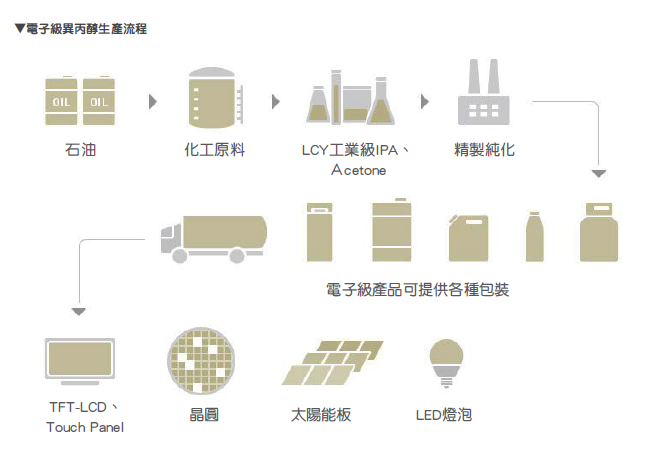 